Информация на тему «Формирование здорового образа жизни и раннего распознавания у себя отклонений в репродуктивном здоровье»КГУ «Средняя школа №1 г.Есиль»Согласно плану по профилактике полового развития для подростков в рамках СШ №1 14.11.2019 года  была проведена лекция врачом- акушер гинекологом Даулыбаевой А.К. на тему «Формирование здорового образа жизни и раннего распознавания у себя отклонений в репродуктивном здоровье».  На лекции присутствовали девочки 7-11 классов. После окончании лекции девочками были заданы вопросы по личной, интимной гигиене, профилактике заболеваний и другие, на которые врач дала ответ.Желающие индивидуально беседовать, остались с врачом.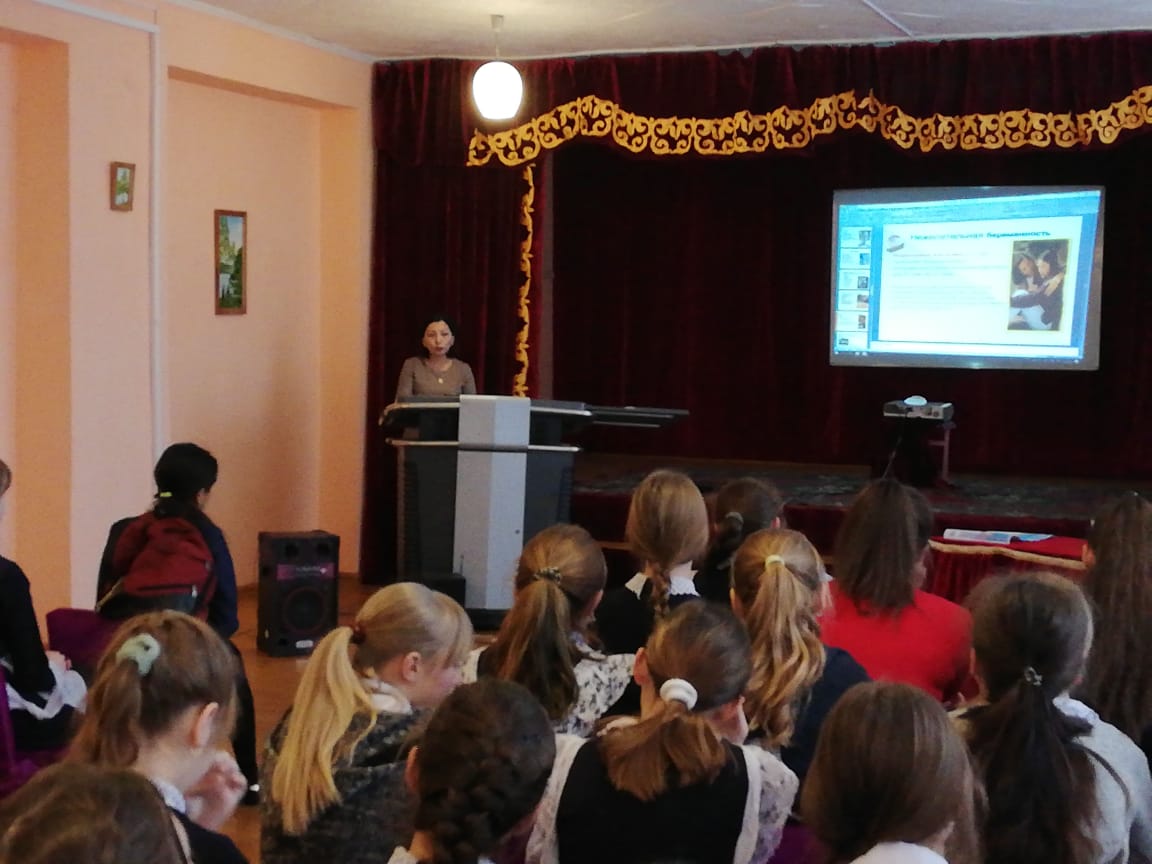 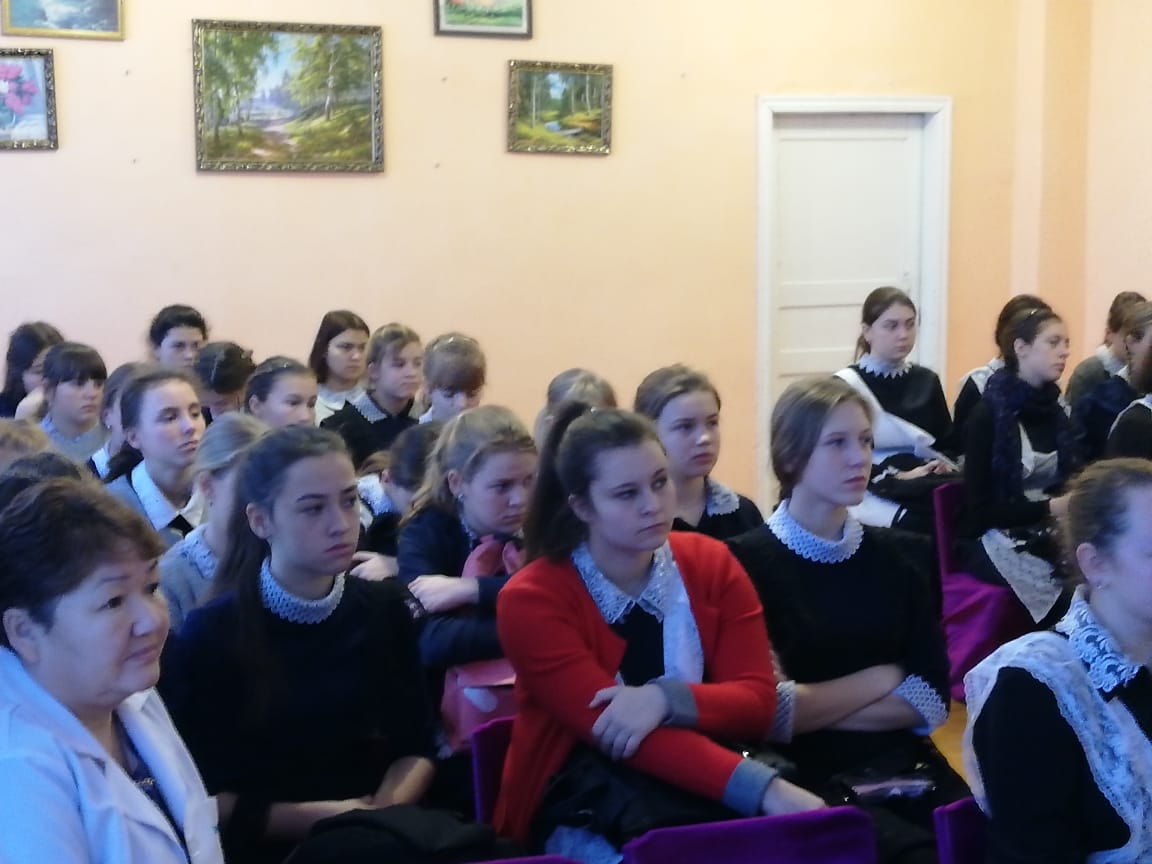 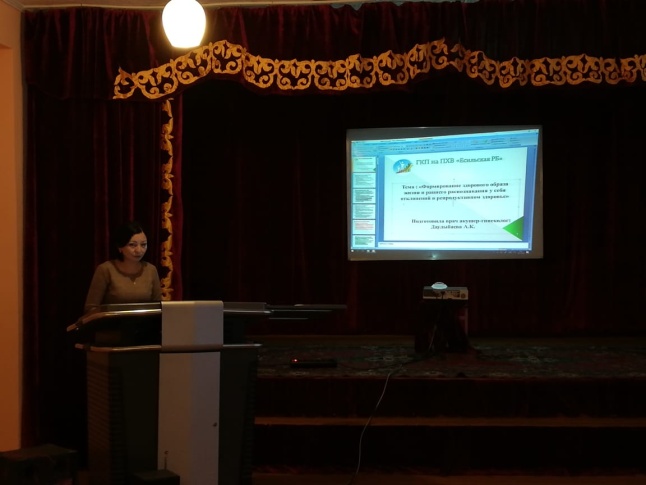 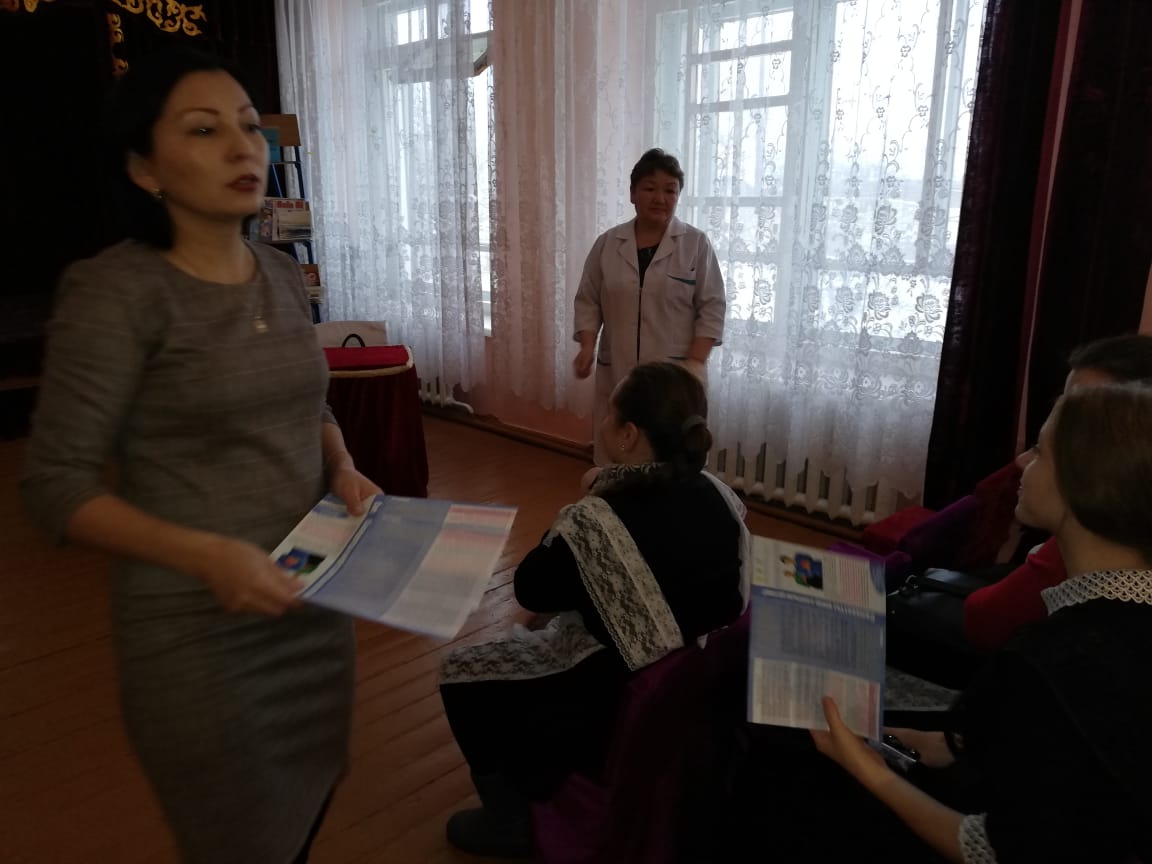 